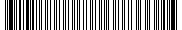 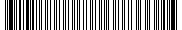 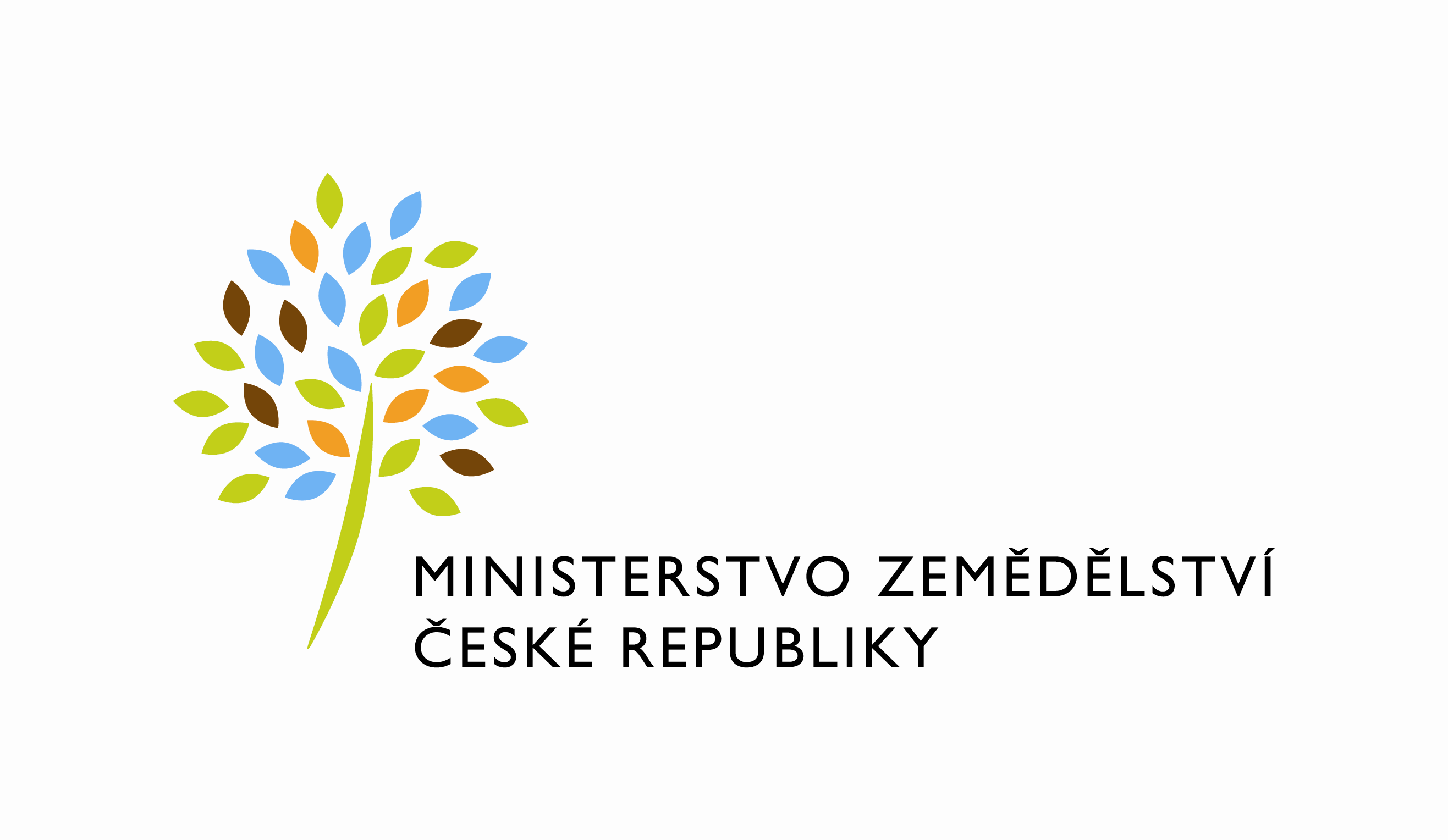 adresa: Těšnov 65/17, Nové Město, 110 00 Praha 1DATUM: 22. 2. 2021Prodloužení termínu dodání objednávky č. 4500133417 k RfC_ISND_II_2020_No008_upgrade form.reseni (Z29051-1)Vážený pane xxx,oznamujeme Vám tímto prodloužení termínu dodání objednávky č. 4500133417 k RfC_ISND_II_2020_No008_upgrade form. rešení (Z29051-1).Nový termín dodání je stanoven do 16.4.2021.Zdůvodnění:Důvodem prodloužení je upřednostnění realizace prioritnějších rozvojových požadavků a zajištění dostatečného časového prostoru pro garanty MZe pro ověření shody dat dosavadního a nového řešení. Prodloužení bylo odsouhlaseno garantem.S pozdravemPřílohy:útvar: Odbor informačních a komunikačních technologiíČíslo útvaru: 11150VÁŠ DOPIS ZN.:	 ZE DNE:	 SPISOVÁ ZN.:	 74VD15544/2018-11153NAŠE ČJ.:	 11920/2021-MZE-11153VYŘIZUJE:	Bc. Petra HonsováTelefon:	221811019E-MAIL:	Petra.Honsova@mze.czID DS: 	yphaax8O2 IT Services s.r.o.Vážený panxxxZa Brumlovkou 266/2Michle140 00 Praha 4Mgr. Václav Koubek, MBAředitel odboru